ФизкультминуткиКак солдаты на параде, 
Мы шагаем ряд за рядом, 
Левой -раз , правой -раз , 
Посмотрите все на нас. 
Мы захлопали в ладошки - Дружно, веселей. 
Застучали наши ножки - Громче и быстрей! 
По коленочкам ударим - Тише, тише, тише! 
Ручки, ручки поднимаем - Выше, выше, выше. 
Завертелись наши ручки , Снова опустились. 
Мы на месте покружились и остановились.Физкультминутка: «Мы военные» 
Мы станем все военными, Шагают на месте. 
Большими, здоровенными. Руки вытянуть вверх, опустить через 
Будем в Армии служить, стороны. Будем Родину любить. Движения повторяются. Сад и дом свой охранять, Наклон вперёд, смотрим в «бинокль». 
Будем мир мы защищать! Шагают на месте.Физкультминутка: «Пусть всегда будет мир!»Пусть всегда будет солнце! Поднять руки вверх над головой.Пусть всегда будет небо! Развести руки в стороны над головой.Пусть всегда будет море! Развести руки в стороны перед собой.Пусть всегда буду я! Подняться на носочки, погладить себя.Пусть всегда поют песни! Сделать наклоны головы в стороны.Пусть всегда будут танцы! Сделать присядку.Пусть всегда будут птицы! Наклоны в стороны, отводя руки назад.Пусть всегда будет мир! Хлопки над головой.Физкультминутка: «Победа!»Мы празднуем Победу! Шагают на месте.Салют! Салют! Салют! Руки поднять вверх, пальцы сжимаем, разжимаемКругом цветы весенние .Руки на пояс, повороты туловища,Цветут, цветут, цветут! Руки развести в стороны.Все люди пляшут, празднуют, Приседания с выставлением ног вперёд.Поют, поют, поют!Пусть в мире страны разные. Вдох, круговое движение руками, изображаяЖивут, живут, живут! земной шар.Физкультминутка «Солдаты»Встали ровненько, ребята,Пошагали, как солдаты.Влево, вправо наклонись.На носочках потянись.Раз – рывок (прыжок),Два – рывок,Отдохнул ли ты дружок?Помаши кистями дружноНам работать сейчас нужно!Физкультминутка « Наша Армия»Ровным строем мы идём -раз, два, три (Марш на месте. Махи руками, согнутыми в локте)В барабаны звонко бьём- раз, два, три (Продолжаем марш, имитируем стук в барабаны)Мы летим, как самолёт-раз, два, три (руки в стороны, раскачивание)Ускоряется полёт-раз, два, три (ускоряем движение)Пересели в вертолёт-раз, два, три (руки перед собой, изображаем пропеллер)Поднимает в верх пилот - раз, два, три (медленно поднимаем руки над головой, продолжая изображать пропеллер)На ракете полетим - раз, два, три (руки вытягиваем над головой, соединяем ладони)И всех-всех опередим- раз, два, три (не меняя положения рук приседаем и выпрыгиваем в верх)Поплывем на корабле - раз, два, три (руки перед собой под прямым углом, ладони соединены)Нас качает на волне - раз, два, три (руки в прежнем положении, раскачивание из стороны в сторону)Наши пушки метко бьют- раз, два, три (боксирующие движения руками)Нашей Армии салют! Раз, два три! (Подпрыгиваем, вскидывая вверх руки с раскрытыми ладонями)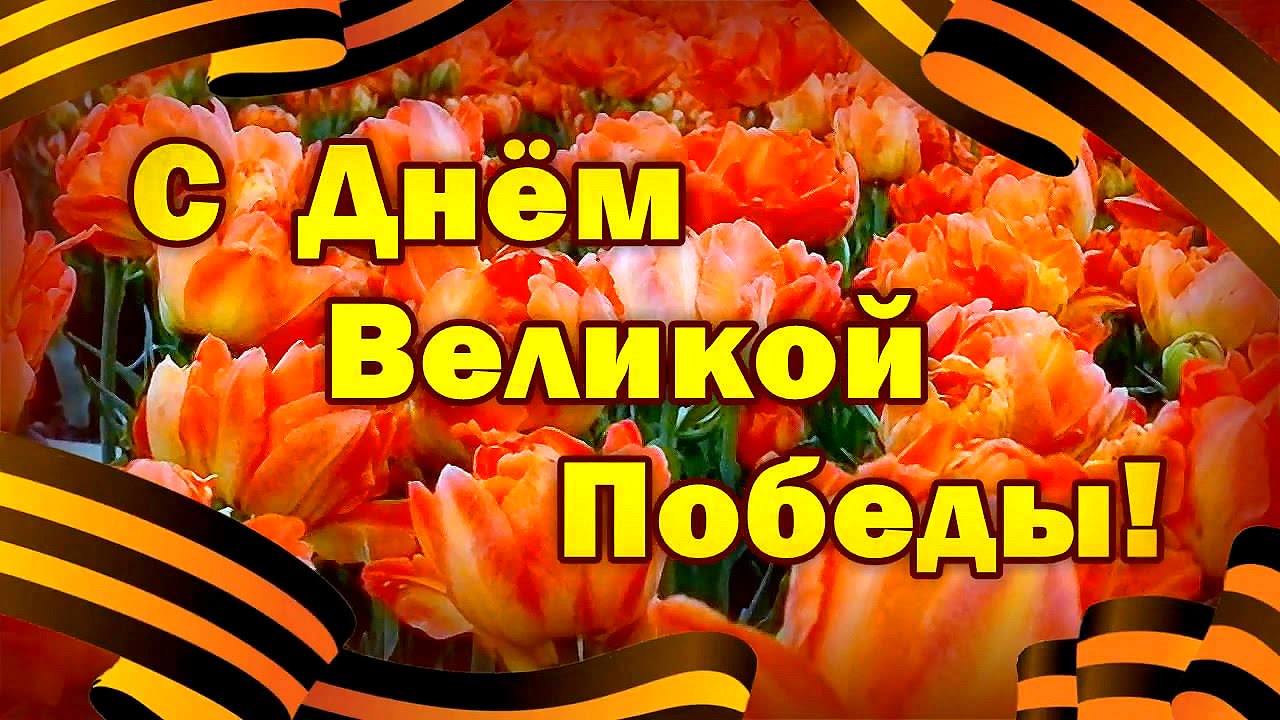 Пальчиковые игры«Наша армия»Аты — баты, аты — баты!(поочерёдно «шагают» указательным и средним пальцами правой и левой руки)На парад идут солдаты!Вот идут танкисты,Потом артиллеристы,А потом пехота –Рота за ротой.«Солдатики»Аты — баты, аты — баты!
на войну идут солдаты.Указательный и средний пальцы обеих рук «маршируют на столе», изображая солдат (остальные пальцы прижаты к ладони). Важно, чтобы пальцы «маршировали» синхронно, в ногу.Знамя красное несут,Руки поднять вверх, пальцы выпрямить, прижать друг к другу, затем согнуть руки в локтях (знамя).Пушки грозные везут.Кулаки обеих рук лежат на столе. Выпрямленные указательные пальцы изображают стволы пушек.«Солдатская каша»Мы крупу в ковше варили,Левую ладонь сложить в виде пригоршни (ковш),указательным пальцем правой руки (ложкой) «помешать кашу», остальные пальцы прижаты к ладони.Хорошенько посолили.Пальцы правой руки сложить щепоткой и показать, как солят кашу.Здесь уже и ложка наша,Правую руку положить на стол ладонью вверх; ладонь сложить в виде пригоршни (ложка).Так вкусна солдата каша!Облизать губы языком, показывая, как было вкусно.Пальчиковая гимнастика « Бойцы-молодцы»Пальцы эти все бойцы(раскрытые ладони вперёд)Удалые молодцы(в кулак)2 больших и крепких малых,И солдат в боях удалых2 гвардейца –храбреца2 метких молодца2 героя безымянныхНо в работе очень рьяных!2 мизинца –коротышкиОчень славные мальчишки!«Солдаты»Мы солдаты, мы солдаты, бодрым шагом мы идем.(Пальцы бодро «Маршируют» по столу.)В нашу армию, ребята, просто так не попадешь.(Пальцы сжаты в кулак, указательный вверх и покачивается влево-вправо.)Нужно быть умелыми, сильными и смелыми,(Ладонь вверх, пальцы растопырены, сжимаются и разжимаются.)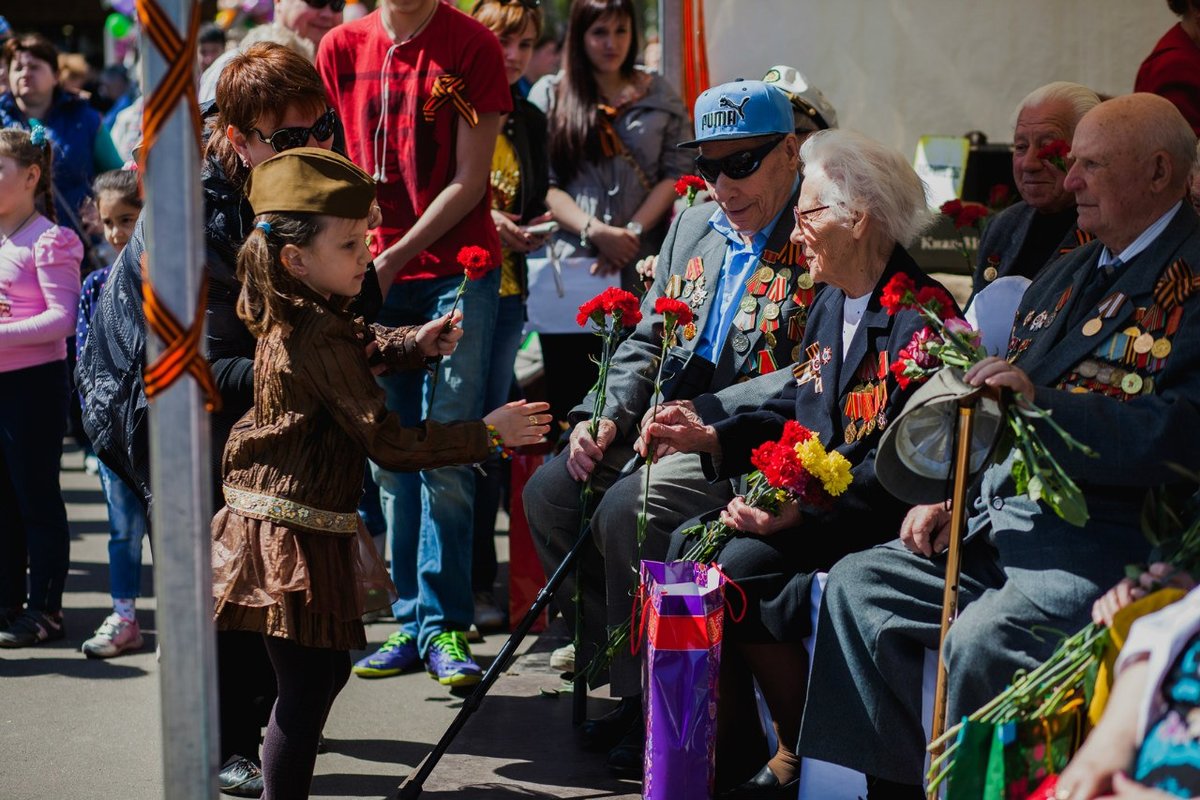 Стихотворения«День Победы» (Т. Белозёров)Майский праздник –День ПобедыОтмечает вся страна.Надевают наши дедыБоевые ордена.Их с утра зовёт дорогаНа торжественный парад.И задумчиво с порогаВслед им бабушки глядят.«Старый снимок» (С. Пивоваров)Фотоснимок на стене –В доме память о войне.Димкин дедНа этом фото:С автоматом возле дота,Перевязана рука,Улыбается слегка…Здесь всего на десять летСтарше ДимкиДимкин дед.«Что за праздник?» (Н. Иванова)В небе праздничный салют,Фейерверки там и тут.Поздравляет вся странаСлавных ветеранов.А цветущая веснаДарит им тюльпаны,Дарит белую сирень.Что за славный майский день?«Почему, дедуля, у тебя слеза?» (Н. Майданик)– Почему, дедуля, у тебя слеза?Почему, дедуля, прячешь ты глаза?Кто тебя обидел, можешь рассказать?За тебя я буду драться, воевать!– Внучек ты мой милый, нет, не плачу я,Просто вспоминаю о былых боях,Был когда я молод, Родину любилИ врагов проклятых под Москвою бил!Там друзей военных много полегло,Вспоминать об этом сердцу тяжело!И Победу в Мае встретили не все,Там лежать остались в утренней росе!Так живи, мой внучек, и войны не знай,Каждый год с Победой пусть приходит Май!Улыбайся солнцу, весело играй,Но что было с нами, ты не забывай!«Была война…» (Т. Шапиро)Была война.И гибли люди.И шёл за Родину солдат.Он воевал.И был он храбрым.И бил фашистов всех подряд.И так дошёл он до Берлина.Четыре года воевал.Чтоб я о бабушкином папеВсем в День ПобедыРассказал.«Я в солдатики играю. » (Татьяна Шапиро)У меня есть пистолет.Есть и сабля.Есть и танки.Я большой и мне 5 лет!Я в солдатики играю.Это-детская игра.Но я это знаю твёрдо-Создан Мир наш для Добра!Чтоб войну не знали дети.Чтоб был мирным небосвод.И остался чтоб игрушкойНавсегда пехотный взвод!!!С Днем Победы!!!